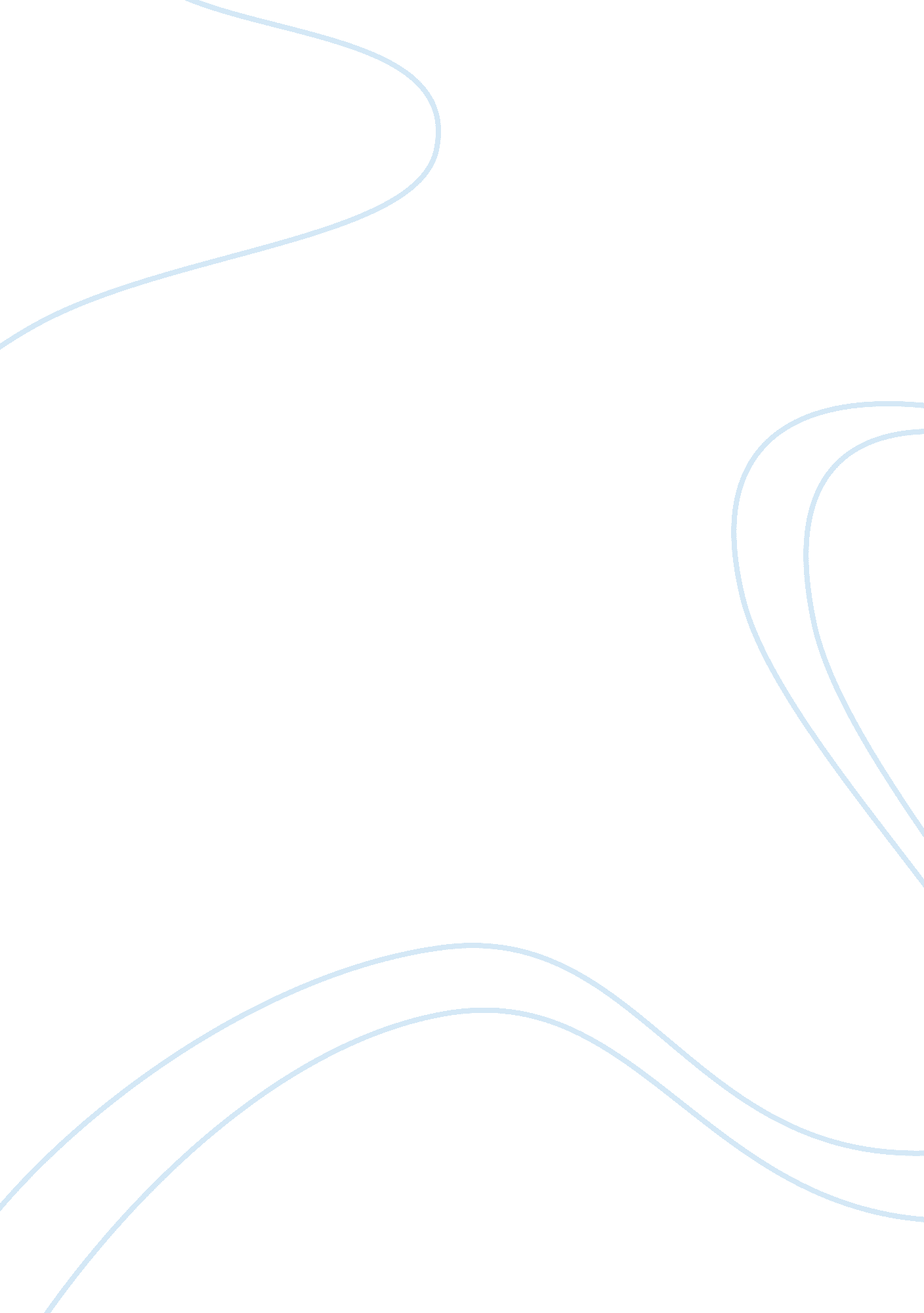 Ethic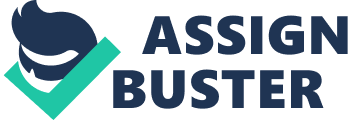 [Your full June 13, The Art of War The quote by Sun Tzu has a great application in the development of one’s moral and ethical framework. The real art of war teaches us that we should prepare ourselves even for the worst attack by the enemy and should make ourselves so strong that the enemy feels itself weak. It is not right to shut our eyes and expect the enemy not to attack or if it does, we do not see or confront it. This lesson helps build strong morals and ethics in our personalities. This teaches us the importance of preparedness for the worst. This teaches us how dangerous it can be if we show recklessness, cowardice, temper, delicacy of honor, and over-solicitude during hard times that may come in our lives. We should plan ahead of timing what may happen to us and what should be done in case a misfortune befalls us. Hoping for the best is always good, but at the same time, keeping in view the worst and making proper arrangements ahead of time is also important. This gives us the strength to confront bad things that may happen to us, and this actually weakens the enemy. The enemy would then know that he is not attacking someone of lower position in strength. This adds to the structure of the moral and ethical framework that we build throughout our lives to nourish our mental and physical personalities. When we learn this art of preparedness, we can say that we have learnt the actual art of war. 